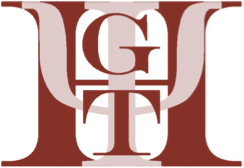 The Harry Guntrip Psychotherapy Trust‘Anticipating Suicide’Donald CampbellSaturday December 5th 1:00pm - 4:30pm Full fee £45 Concessionary fee (students) £40Discussant: Dr Gearóid Fitzgerald Chair: Dr Anuradha Menon Donald Campbell Is a Training and Supervising Analyst, Distinguished Fellow, past President of the British Psychoanalytical Society, and former Secretary General of the International Psychoanalytic Association. As then Chair of the Portman Clinic in London, he worked as a child, adolescent and adult analyst for 30 years with violent and delinquent individuals and patients suffering from a perversion. He has published papers on such subjects as adolescence, doubt, shame, metaphor, violence, perversion, child sexual abuse, and horror film monsters.  In 2017 his paper “Self-analysis and the development of an interpretation” appeared in the International Journal of Psychoanalysis. Recently, he co-authored with Rob Hale, Working in the Dark: Understanding the pre-suicide state of mind, which was published by Routledge.Dr Gearóid Fitzgerald is a Psychoanalyst and Member of the British Psychoanalytic Society. He has a private Psychoanalytic practice in Leeds. He previously worked as Consultant Psychiatrist in Medical Psychotherapy in the Leeds and York NHS Trust. He is a Membre Invité of the Groupe Lyonnais de Psychoanalyse Rhône-Alpes (SPP)Dr Anuradha Menon is a Psychoanalyst and Consultant Psychiatrist in Liaison Psychiatry and Medical psychotherapy in Leeds.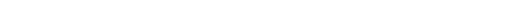 This afternoon’s CPD event will help us to think about the difficult subject of suicidality, one we face daily in clinical work in mental health and acute care settings. Donald Campbell will draw on his experience in working with suicidal patients in analysis and therapy in the Portman clinic, and share with us his psychoanalytic understanding and qualitative research into pre-suicide states of mind as described in his book: ‘Working in the dark: Understanding the pre-suicide state of mind ’, co-written with Rob Hale. Timetable12.45pm – 1.00 pmJoin conference via Zoom link1.00 pm – 1.05 pmIntroduction to the afternoon: Chair1.05pm – 2.15 pmAnticipating suicide: Donald Campbell2.15pm – 2.30 pmBreak2.30 pm – 3.00 pm Response by Discussant: Dr Gearóid Fitzgerald3.00 pm – 4.30 pmPanel discussion with the audienceREGISTRATION FORM BELOWREGISTRATION FORMPlease apply by email to: jane.turner144@gmail.com stating clearly your name, postal address, email address and phone number.On application please pay the £45 fee (£40 concessions) by bank transfer (BACS) with this information: Account name: The Harry Guntrip Psychotherapy Trust,Sort code: 56-00-54Account number 23100451Ref: Your surname followed by 051220If paying by cheque please return this registration form including your name address, telephone number and email address to:Ms Jane Turner, 48, Hillfoot Crescent, Leeds LS28 7QPE Tickets You will receive an individually numbered ticket which will be emailed to you on receipt of your application. The E ticket/receipt/CPD Certificate will come as a file for you to print.Please contact harryguntriptrust@gmail.com if you have not received your e ticket within 14 days of emailing!If you no longer wish to be made aware of Harry Guntrip Trust / other psychoanalytic & psychodynamic events in the region, please email me to say so with your name and email address.Cancellation PolicyIf you are for any reason unable to attend an event after you have purchased your ticket, we will provide a full refund if you cancel with 28 days of the event and a refund of 50% if you cancel within 14 days of the event. We will offer no refund if you cancel within less than 14 days of the event. There will be a deduction of £10 from all refunds for administration.